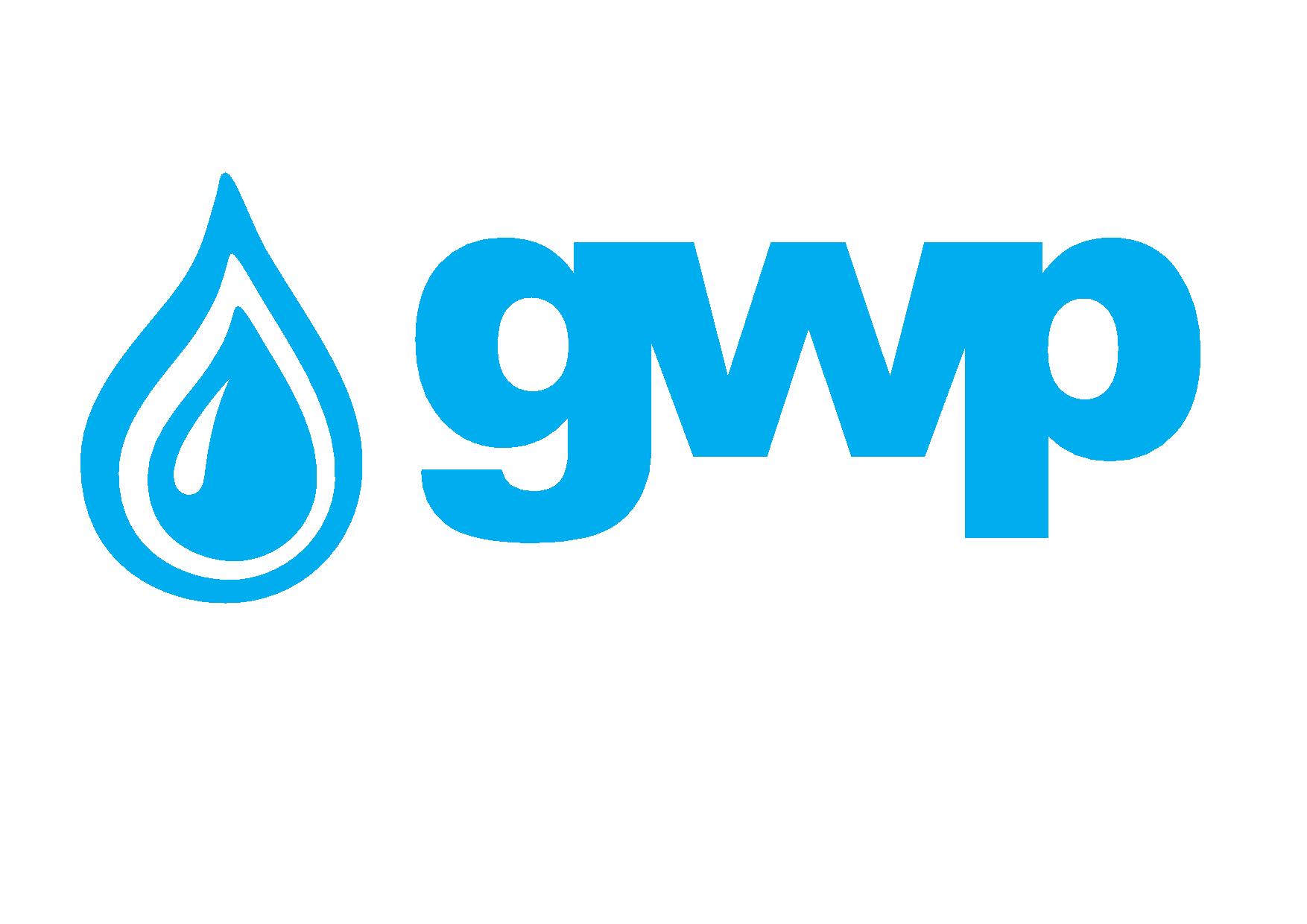 ელექტრონული ტენდერი IT ტექნიკის შესყიდვასთან დაკავშირებით1.1 შესყიდვის ობიექტის დასახელებაშპს „ჯორჯიან უოთერ ენდ ფაუერი“ (GWP), შემდგომში მოხსენიებული როგორც „შემსყიდველი“ აცხადებს ელექტრონულ ტენდერს IT ტექნიკის შესყიდვასთან დაკავშირებით და იწვევს კვალიფიციურ კომპანიებს, შემდგომში მოხსენიებული როგორც „პრეტენდენტი“ მონაწილეობის მისაღებად.1.2 შესყიდვის ობიექტის აღწერა (ტექნიკური დავალება), შესყიდვის ობიექტის რაოდენობა/მოცულობაშესყიდვის ობიეექტის აღწერა, ტექნიკური მახასიათებლები და რაოდენობები, ასევე მოწოდების სასურველი ეტაპები, იხილეთ დანართში Annex 1 - ფასების ცხრილი1.3 განფასება პრეტენდენტმა უნდა წარმოადგინოს შემოთავაზება 1.2 პუნქტში მითითებულ Annex 1 - ფასების ცხრილი მოცემული სპეციფიკაციის შესაბამისად. ფასი უნდა მოიცავდეს დღგ-ს და ტრანსპორტირებას თბილისის მასშტაბით.სავალდებულოა Annex 1 - ფასების ცხრილის შევსება1.4 საქონლის მოწოდების ფორმა, ადგილი და ვადასაქონლის მოწოდების ადგილი - ქ. თბილისი, მედეა (მზია) ჯუღელის N 10 საქონლის მოწოდების და ვადა:პრეტენდენტმა უნდა მიუთითოს Annex 1 - ფასების ცხრილის შესაბამის ველში მოწოდების ვადა.მოსაწოდებელი პროდუქციის სასურველი მოწოდების პირობა და ვადა არის - ერთიანად, უმოკლეს პერიოდში, სასურველია პროდუქცია იყოს ადგილზე.მოთხოვნა საგარანტიო ვადის შესახებინფორმაცია საგარანტიო ვადის შესახებ წარმოდგენილი უნდა იქნას ტენდერში მონაწილე კომპანიის მიერ და აუცილებლად უნდა იყოს მითითებული Annex 1 - ფასების ცხრილში1.6 ანგარიშსწორების პირობებიანგარიშსწორება მოხდება კონსიგნაციის წესით, უნაღდო ანგარიშსწორებით მიღება-ჩაბარების აქტის გაფორმებიდან და/ან ზედნადების ატვირთვიდან 30 (ოცდაათი) კალენდარული დღის განმავლობაში, თითოეულ მოწოდებულ პარტიაზე.ხელშეკრულების დოლარში გაფორმების შემთხვევაში ანგარიშსწორება მოხდება ეროვნულ ვალუტაში გადახდის დღეს არსებული, ეროვნული ბანკის მიერ დადგენილი, ოფიციალური გაცვლითი კურსის შესაბამისად, საქონლის მოწოდებიდან და/ან ზედნადების დადასტურებიდან 30 კალენდარული დღის ვადაში.1.7 პრეტენდენტის მიერ ელექტრონულ ტენდერში ასატვირთი/წარმოსადგენი მონაცემები:1. შევსებული Annex 1 - ფასების ცხრილი, რომელიც უნდა მოიცავდეს საქონლის ერთეულის ფასს დღგ-სა და მიწოდების ჩათვლით, საქონლის ზუსტ სპეციფიკაციას „Part Number”-ების ჩათვლით, ინფორმაციას წარმოშობის ქვეყნის შესახებ და საგარანტიო და მოწოდების ვადებს.2. ამონაწერი მეწარმეთა და არასამეწარმეო (არაკომერციული) იურიდიული პირების რეესტრიდან, რომელიც გაცემული უნდა იყოს წინამდებარე ელექტრონული ტენდერის გამოცხადების თარიღის შემდეგ;3. ხელმოწერით და ბეჭდით დამოწმებული წინამდებარე „სატენდერო დოკუმენტაცია“, რითიც დაადასტურებთ, რომ ეთანხმებით სატენდერო დოკუმენტაციაში წარმოდგენილ ყველა მოთხოვნას;შენიშვნა:
1) ელექტრონულ ტენდერში ატვირთული პრეტენდენტის მიერ შექმნილი ყველა დოკუმენტი ან/და ინფორმაცია ხელმოწერილი უნდა იყოს უფლებამოსილი პირის მიერ (საჭიროების შემთხვევაში ატვირთული უნდა იქნეს მინდობილობა);
2) პრეტენდენტის მიერ შექმნილი ყველა დოკუმენტი ან/და ინფორმაცია სასურველია დადასტურებულ იქნას უფლებამოსილი პირის ელექტრონული ხელმოწერით ან კომპანიის ელექტრონული შტამპით.1.8. ხელშეკრულების გაფორმებატენდერში შესაძლებელია გაიმარჯვოს რამდენიმე კომპანიამ და ხელშეკრულება შესაბაისად შესაძლებელია გაფორდმეს ერთზე მეტ მომწოდებელთან.  სხვა მოთხოვნა1.9.1 წინადადების წარდგენის მომენტისთვის პრეტენდენტი არ უნდა იყოს: გაკოტრების პროცესში;ლიკვიდაციის პროცესში;საქმიანობის დროებით შეჩერების მდგომარეობაში.ფასების წარმოდგენა დასაშვებია საქართველოს ეროვნულ ვალუტაში (ლარი) და დოლარში. ფასები უნდა მოიცავდეს ამ ტენდერით გათვალისწინებულ ყველა ხარჯსა და კანონით გათვალისწინებულ გადასახადებს.პრეტენდენტის მიერ წარმოდგენილი წინადადება ძალაში უნდა იყოს წინადადებების მიღების თარიღიდან 60 (სამოცი) კალენდარული დღის განმავლობაში.„შემსყიდველი“ უფლებას იტოვებს თვითონ განსაზღვროს ტენდერის დასრულების ვადა, შეცვალოს ტენდერის პირობები, რასაც დროულად აცნობებს ტენდერის მონაწილეებს, ან შეწყვიტოს ტენდერი მისი მიმდინარეობის ნებმისმიერ ეტაპზე.„შემსყიდველი“ გამარჯვებულ მომწოდებელს გამოავლენს სატენდერო კომისიაზე და გადაწყვეტილებას აცნობებს ყველა მონაწილე კომპანიას. „შემსყიდველი“ არ არის ვალდებული მონაწილე კომპანიას მისცეს სიტყვიერი ან წერილობით ახსნა-განმარტება კონსკურსთან დაკავშირებულ ნებისმიერ გადაწყვეტილებაზე.„შემსყიდველი“ იტოვებს უფლებას გადაამოწმოს პრეტენდენტებისგან მიღებული ნებისმიერი სახის ინფორმაცია, ასევე მოიძიოს ინფორმაცია პრეტენდენტი კომპანიის ან მისი საქმიანობის შესახებ. იმ შემთხვევაში, თუ დადასტურდება, რომ პრეტენდენტის მხრიდან მოწოდებული ინფორმაცია არ შეესაბამება სინამდვილეს ან გაყალბებულია, პრეტენდენტი იქნება დისკვალიფიცირებული.გთხოვთ გაითვალისწინოთ, რომ „შემსყიდველი“ არ მიიღებს არავითარ ზეპირ შეკითხვას დამატებითი ინფორმაციის მისაღებად კითხვები დასვათ tenders.ge-ს პორტალის ონლაინ კითხვა-პასუხის მოდულში ან კითხვები გამოგზავნოთ წინამდებარე სატენდერო დოკუმენტაციაში მითითებულ ელექტრონული ფოსტის მისამართებზე.პასუხისმგებელი პირი: შპს „ჯორჯიან უოთერ ენდ ფაუერი“ (GWP), საიდენტიფიკაციო ნომერი 203826002, პერსონალურ მონაცემთა დაცვის მიზნებისთვის - პერსონალურ მონაცემთა დაცვის ოფიცერი, სათავო ოფისი, მედეა (მზია) ჯუღელის ქ. N10, თბილისი 0179, საქართველო; საკონტაქტო ელ-ფოსტა: pdpo@gwp.ge. მონაცემთა დამუშავების მიზანი: მესამე მხარის შესახებ ღია-წყაროებზე დაყრდნობით ანალიზის ჩატარება, რათა შეფასდეს მესამე მხარესთან პოტენციური ურთიერთობისას შესაბამისობის რისკები. ლეგიტიმაცია: პროფესიული ან/და კომერციული ურთიერთობა. მიმღებები: თქვენი მონაცემები არ გადაეცემა რომელიმე მესამე მხარეს, გარდა კანონიერი ვალდებულების ან უფლების შემთხვევისა. შენახვა: თქვენი მონაცემები ინახება კომპანიის შეფასებისთვის საჭირო დროის და სახელშეკრულებო ურთიერთობის განმავლობაში. აღნიშნული დროის გასვლის შემდეგ თქვენი პერსონალური მონაცემები დაიბლოკება კანონმდებლობით დაშვებული ვადით. როგორც კი ხსენებული ვადები ამოიწურება, არსებული ინფორმაცია განადგურდება. უფლებები: თქვენ შეგიძლიათ ისარგებლოთ მონაცემებზე წვდომის, მონაცემთა გასწორების, განახლების, წაშლის, დამუშავების შეზღუდვის ან აკრძალვის უფლებით,  ასევე გააუქმოთ გაცემული თანხმობა წერილობითი მიმართვის მაიდენტიფიცირებელი გრიფით „მონაცემთა დაცვა“ გაგზავნით პერსონალურ მონაცემთა დაცვის ოფიცერთან, შპს „ჯორჯიან უოთერ ენდ ფაუერი“, მედეა (მზია) ჯუღელის ქუჩა N10, თბილისი 0179, საქართველო, ან ელექტრონული ფოსტის გაგზავნით შემდეგ მისამართზე: pdpo@gwp.ge, რომელშიც უნდა მიუთითოთ ის უფლება, რომელსაც ახორციელებთ და რომელიც ხელმოწერილი უნდა იყოს თქვენ მიერ (ფიზიკურად ან ელექტრონულად). თუ ვერ ხერხდება თქვენი ვინაობის დადგენა, შეიძლება ჩვენი მხრიდან დამატებით მოთხოვნილ იქნას ინფორმაცია, მათ შორის, და არა მხოლოდ თქვენი პირადობის მოწმობის ასლი. პრეტეზნიის შემთხვევაში, დაინტერესებულ პირებს უფლება აქვთ მიმართონ საქართველოს პერსონალურ მონაცემთა დაცვის სამსახურს (www.personaldata.ge)შენიშვნა: ნებისმიერი სხვა ინფორმაცია, მოპოვებული სხვა გზით არ იქნება ოფიციალური და არ წარმოშობს არავითარ ვალდებულებას „შემსყიდველის“ მხრიდან.ინფორმაცია ელექტრონულ ტენდერში მონაწილეთათვისნებისმიერი შეკითხვა ტენდერის მიმდინარეობის პროცესში უნდა იყოს წერილობითი და გამოყენებულ უნდა იქნას tenders.ge-ს პორტალის ონლაინ კითხვა-პასუხის რეჟიმი;ელექტრონულ ტენდერში მონაწილეობის მისაღებად კომპანია უნდა იყოს რეგისტრირებული ვებ-გვერდზე www.tenders.geელექტრონულ ტენდერში მონაწილეობის მიღება არის უფასო. tenders.ge-ზე ელექტრონული ტენდერში მონაწილეობის ინსტრუქცია იხილეთ დანართი N2-ში.საკონტაქტო ინფორმაცია:საკონტაქტო პირი: დავით ყანჩელი მის.: ქ. თბილისი, კოსტავას I შესახვევი, 33ელ. ფოსტა: dkancheli@gwp.geტელ.: +(995 322) 931111 (1451); მობ: +995 555 24 20 90საკონტაქტო პირი: მაგდა ლომთათიძემის.: ქ. თბილისი, კოსტავას I შესახვევი, 33ელ. ფოსტა: mlomtatidze@gwp.ge  ტელ.: +995 32 2 93 11 11 (1303);  Mob: +995 595 22 66 94